VEŘEJNOPRÁVNÍ SMLOUVA O POSKYTNUTÍ DOTACE Z ROZPOČTU STATUTÁRNÍHO MĚSTA LIBEREC	č. DS202100710Smluvní strany:STATUTÁRNÍ MĚSTO LIBERECse sídlem Liberec, 46001, Liberec I-Staré Město, nám. Dr. E. Beneše 1/1IČ 00262978zastoupené Ing. Jaroslavem Zámečníkem CSc., primátorem městave věcech smluvních zastoupené Mgr. Pavlem Kalousem, vedoucím odboru školství a sociálních věcíčíslo bankovního účtu: 1089692/0800 vedeného u ČS, a.s. Liberec(jako strana poskytující dotaci, dále jen poskytovatel)aHospic sv. Zdislavy, o.p.s.se sídlem Pod Perštýnem 321/1, 460 01 Liberec IV - Perštýnzapsaná v rejstříku obecně prospěšných společností, vedeném Krajským soudem v Ústí nad Labem, oddíl O, vložka 259IČ:                                                       28700210zastoupený:                                         Ing. Taťánou Janouškovou, ředitelkou číslo bankovního účtu:                        996005329/0800(jako strana přijímající dotaci, dále jen příjemce)uzavírají v souladu s ustanovením § 10a zákona č. 250/2000 Sb., o rozpočtových pravidlech územních rozpočtů, ve znění pozdějších předpisů (dále jen zákon o rozpočtových pravidlech), tuto veřejnoprávní smlouvu o poskytnutí dotace z rozpočtu statutárního města Liberec.I.Předmět smlouvyPředmětem této smlouvy je poskytnutí účelové finanční podpory z rozpočtu poskytovatele ve formě dotace (dále jen „dotace“), v souladu s usnesením Zastupitelstva města Liberec č. 131/2021 ze dne 27. 5. 2021.Poskytnutí dotace je v souladu se zákonem č. 128/2000 Sb., o obcích (obecní zřízení), ve znění pozdějších předpisů, a zákonem č. 500/2004 Sb., správního řádu, ve znění pozdějších předpisů.Dotace je ve smyslu zákona č. 320/2001 Sb., o finanční kontrole ve veřejné správě a o změně některých zákonů (zákon o finanční kontrole), ve znění pozdějších předpisů, veřejnou finanční podporou a vztahují se na ni všechna ustanovení tohoto zákona.II.Veřejná podporaTato smlouva je uzavřena v souladu s nařízením Komise (EU) č. 1407/2013 ze dne 18. 12. 2013 o použití článků 107 a 108 Smlouvy o fungování Evropské unie na podporu de minimis, které bylo zveřejněno v Úředním věstníku EU dne 24. 12. 2013 (dále jen „Nařízení“). Příjemce bere na vědomí, že dotace poskytnutá dle této smlouvy má charakter podpory de minimis ve smyslu čl. 3 Nařízení a souhlasí s tím, že údaje o poskytnutí dotace dle této smlouvy budou vedeny v centrálním registru podpor malého rozsahu v souladu se zákonem č. 215/2004 Sb., o úpravě některých vztahů v oblasti veřejné podpory a o změně zákona o podpoře výzkumu a vývoje, v účinném znění.III.Výše a účel dotaceDotace je poskytnuta příjemci v celkové výši 476.760 Kč (slovy: čtyři sta sedmdesát šest tisíc sedm set šedesát korun českých) a je účelově vázána na realizaci projektu „Podpora lůžkového hospice v roce 2021“.Finanční prostředky z rozpočtu poskytovatele mohou být použity na: výdaje na mzdové náklady, zákonné sociální a zdravotní pojištění, ostatní mzdové a sociální náklady a platby za provedenou práci zdravotních sester a lékařů, pracovníků v přímé péči a sanitářů,   zdravotní režijní materiál,energie, revize a pojištění.   Z poskytnuté dotace nelze hradit následující výdaje:náklady na reprezentaci ve smyslu nedaňových nákladů (občerstvení, pohoštění, dary a obdobná plnění),správní a soudní poplatky, pokuty, penále, dlužné úroky a jiné sankce (rezervy na budoucí možné ztráty),daň z přidané hodnoty (u plátců DPH), jestliže si ji příjemce dotace může uplatnit jako odpočet daně na vstupu, členské či jiné příspěvky podobného typu,ostatní osobní a sociální náklady nad rámec povinných nákladů, které je zaměstnavatel povinen za zaměstnance hradit,cestovní náhrady nad rámec zákona č. 262/2006 Sb., zákoník práce, ve znění pozdějších předpisů,zahraniční pracovní cesty,výdaje na splátky,leasing,nákup dlouhodobého majetku,rekonstrukce a opravy nemovitostí.IV.Doba, v níž má být stanoveného účelu dosaženoStanoveného účelu bude dosaženo nejpozději do 31. 12. 2021.V.Čerpání dotacePříjemce je oprávněn čerpat dotaci, která mu byla na základě této smlouvy poskytnuta, nejpozději do 31. 12. 2021, výhradně však na účel uvedený v čl. III odst. 1 této smlouvy.Za způsobilé výdaje se považují náklady, které věcně souvisejí s realizací projektu „Podpora lůžkového hospice v roce 2021“ v období od 1. ledna do 31. prosince příslušného roku, na který je dotace poskytnuta, přičemž není rozhodující datum podpisu smlouvy, které může být až po 1. lednu příslušného roku. Za uznatelné výdaje lze považovat i ty, které byly vyplaceny po 31. prosinci příslušného roku, za předpokladu, že náklad věcně souvisí s obdobím do 31. prosince (např. mzdy za prosinec příslušného roku, vyplacené v lednu následujícího roku).Nevyčerpanou dotaci nebo její část je příjemce povinen vrátit nejpozději do 28. 2. 2022 na účet poskytovatele č. 1089692/0800, v. s.  28700210 (IČ příjemce). V případě, že příjemce nevrátí nevyčerpanou dotaci či její část v tomto termínu, dopustí se porušení rozpočtové kázně ve smyslu ust. § 22 zákona č. 250/2000 Sb., o rozpočtových pravidlech územních rozpočtů, ve znění pozdějších předpisů.VI.Způsob poskytnutí dotace Dotace bude příjemci poukázána převodem na účet č. 996005329/0800.vedený u České spořitelny do 20 dnů od podpisu této smlouvy oběma smluvními stranami.VII.Všeobecné podmínky užití dotacePříjemce dotace je povinen uvádět při veškeré veřejné prezentaci projektu údaj o tom, že je projekt realizován za finanční podpory poskytovatele (např. zveřejněním loga poskytovatele nebo informací, že se projekt koná za finančního přispění poskytovatele apod.). Při této činnosti je příjemce povinen respektovat aktuální znění „Manuálu pro použití loga města“, který je ke stažení na webové stránce http://www.liberec.cz/ (https://www.liberec.cz/cz/obcan/co-delat-kdyz/chci-pouzit-znak-logo-mesta/).Příjemce se zavazuje písemně informovat poskytovatele -  odbor školství a sociálních věcí, oddělení humanitní (email: hakova.pavlina@magistrat.liberec.cz ) - o všech změnách týkajících se realizace projektu, identifikace příjemce (zejména změna názvu, sídla, právní formy, osob oprávněných jednat za příjemce, kontaktních údajů – změna kontaktních osob, telefonního a emailového spojení, změny či zánik živnostenského či jiného oprávnění k poskytování služeb, zánik či přeměna příjemce) či o změně vlastnického vztahu k věci, na niž se dotace poskytuje, a to nejpozději do 30 dnů ode dne, kdy se příjemce o změnách dozvěděl.Změny v čerpání dotace je příjemce oprávněn provést pouze na základě předchozí konzultace s odborem školství a sociálních věcí a písemného souhlasu poskytovatele. Za tím účelem je příjemce povinen písemně oznámit poskytovateli jakékoliv změny související s čerpáním poskytnuté dotace, a to minimálně 30 dnů předem. Příjemce dotace odpovídá za hospodárné a efektivní použití veřejných prostředků v souladu s účelem, pro který byly poskytnuty a v souladu s podmínkami v této smlouvě uvedenými. Dále odpovídá za jejich řádné a oddělené sledování v účetnictví v souladu s obecně platnými předpisy, zejména zákonem č. 563/1991 Sb. o účetnictví, v platném znění, a za jejich správné vyúčtování.a) Příjemce dotace je povinen nejpozději do 28. 2. 2022 předložit poskytovateli závěrečné vyúčtování poskytnuté dotace a závěrečnou zprávu o realizaci projektu na příslušném formuláři dle vzoru uvedeného v příloze č. 1 této smlouvy. Formulář v elektronické podobě je k dispozici  na webových stránkách poskytovatele dotace: www.liberec.cz /úřad/odbory magistrátu/odbor školství a sociálních věcí/oddělení humanitní/dokumenty.b) Příjemce k vyúčtování předloží účetní sestavu, která prokazuje využití poskytnuté dotace dle členění jednotlivých nákladových skupin. Z účetní sestavy musí být zřetelná a kontrolovatelná výše poskytnuté dotace, výše jejího čerpání v daném účetním období, včetně dokladového členění (např. výkaz zisku a ztrát), a výše spolufinancování projektu. c) Příjemce k vyúčtování předloží kopie faktur nebo dokladů faktury nahrazujících a kopie dokladů o jejich úhradě (např. kopie výpisů z bankovních účtů u bezhotovostních plateb a kopie výdajových pokladních dokladů u hotovostních plateb), kopie účetních dokladů musí být čitelné, nesmí se překrývat a musí obsahovat zákonem předepsané náležitosti. Zálohové faktury, směnky, úvěrové smlouvy a jim podobné doklady se nepovažují za podklad k závěrečnému vyúčtování a nejsou považovány za způsobilé výdaje. Výdaje na cestovné budou doloženy kopiemi: zejména cestovním příkazem, dokladem o uhrazeném ubytování, jízdenkami při použití veřejných dopravních prostředků, při použití soukromého vozidla kopií velkého technického průkazu, dokladem o nákupu pohonných hmot, platnou směrnicí příjemce dotace upravující poskytování cestovních náhrad.  Výdaje na mzdové a související náklady budou doloženy kopiemi: zejména soupisem/sestavou mzdových nákladů a souvisejících odvodů, které byly hrazeny z dotace, pracovními smlouvami, dohodami o pracích konaných mimo pracovní poměr, výkazy práce, doklady potvrzujícími převzetí mzdy (pokladní doklad, bankovní výpis dokládající převod). Poskytovatel dotace si může vyžádat další doklady k prokázání dodržení podmínek smlouvy ze strany příjemce dotace (např. účetní sestavy apod...).d) Příjemce dotace je povinen uvést na originály účetních dokladů či písemností souvisejících informaci o tom, jaká část nákladů byla kryta z poskytnuté dotace a tyto písemnosti uchovávat po stejnou dobu jako účetní doklad. Poskytovatel je v případě potřeby oprávněn požadovat po příjemci předložení originálních dokladů k nahlédnutí.e) V případě zjištění nedostatků v předloženém vyúčtování je příjemce dotace povinen tyto nedostatky odstranit do 10 pracovních dnů od obdržení písemné výzvy k jejich odstranění, nebo v jiné lhůtě určené poskytovatelem dotace. Příjemce nesmí využít k realizaci projektu uvedeného v čl. III. odst. 1. této smlouvy jiné dotační tituly poskytnuté z rozpočtu statutárního města Liberec.Výdaje hrazené z dotace poskytnuté na základě této smlouvy nesmí příjemce uplatnit vůči plnění v rámci jiné dotace.Pokud dojde v průběhu účinnosti této smlouvy u příjemce k přeměně nebo zrušení s likvidací, je příjemce povinen vrátit poskytovateli poměrnou část nevyčerpané dotace nejpozději 10 dní před tím, než dojde k přeměně nebo zrušení právnické osoby s likvidací.VIII.KontrolaPříslušné orgány poskytovatele jsou oprávněny v souladu se zákonem č. 320/2001 Sb., o finanční kontrole, ve znění pozdějších předpisů, zákonem č.128/2000Sb., o obcích, ve znění pozdějších předpisů a zákonem o rozpočtových pravidlech kdykoli kontrolovat dodržení podmínek, za kterých byla dotace poskytnuta.Příjemce je povinen poskytnout součinnost při výkonu kontrolní činnosti dle odst. 1 tohoto článku, zejména předložit kontrolním orgánům poskytovatele kdykoliv k nahlédnutí originály všech účetních dokladů prokazujících využití prostředků v souladu s účelem poskytnutí dotace.Příjemce je povinen umožnit poskytovateli provést kontrolu jak v průběhu čerpání dotace, tak i po dobu deseti let od ukončení financování projektu ze strany poskytovatele.IX. SankcePříjemce bere na vědomí, že každé neoprávněné použití nebo zadržení peněžních prostředků poskytnutých jako dotace je porušením rozpočtové kázně podle § 22 zákona č. 250/2000 Sb., o rozpočtových pravidlech územních rozpočtů, ve znění pozdějších předpisů.Příjemce, který porušil rozpočtovou kázeň, je povinen provést odvod za porušení rozpočtové kázně, a to ve výši dle ustanovení § 22 odst. 5 zákona o rozpočtových pravidlech. Za porušení dále uvedených méně závažných podmínek je příjemce povinen provést nižší odvod za porušení rozpočtové kázně do rozpočtu SML, a to takto:při porušení povinností stanovených v čl. VII. odst. 2 a 3 této smlouvy, odvod za porušení rozpočtové kázně činí 1 % z poskytnuté dotace (minimálně však 1. 100 Kč);pokud příjemce nepředloží závěrečné vyúčtování poskytnuté dotace ve stanovené lhůtě, odvod za porušení rozpočtové kázně činí:1 % z poskytnuté dotace (minimálně však 1.100 Kč) při překročení lhůty o 1 až 7 dnů,20 % z poskytnuté dotace (minimálně však 2.000 Kč) při překročení lhůty o 8 až 14 dnů,50 % z poskytnuté dotace (minimálně však 5.000 Kč) při překročení lhůty o 15 až 30 dnů,            -   100 % poskytnuté dotace při překročení lhůty o více než 30 dnů při neuvedení či neoznačení toho, že projekt, jenž je předmětem veřejné finanční podpory, je realizován s přispěním SML, odvod za porušení rozpočtové kázně činí 2% z poskytnuté dotace (minimálně však 2.000 Kč); poruší-li příjemce povinnosti v oblasti vedení řádného a odděleného sledování přijatých a použitých finančních prostředků uloženého smlouvou, činí odvod za porušení rozpočtové kázně 50 % z poskytnuté dotace (minimálně však 5.000 Kč). Za prodlení s odvodem za porušení rozpočtové kázně je ten, kdo rozpočtovou kázeň porušil, povinen zaplatit penále ve výši 1 promile z částky odvodu za každý den prodlení, nejvýše však do výše tohoto odvodu. Penále se počítá ode dne následujícího po dni, kdy došlo k porušení rozpočtové kázně, do dne připsání peněžních prostředků na účet poskytovatele.X. Závěrečná ustanoveníTato smlouva nabývá platnosti dnem podpisu oběma smluvními stranami.Jakékoli změny této smlouvy lze provádět pouze formou písemných číslovaných dodatků na základě dohody obou smluvních stran.Tato smlouva je vyhotovena ve 2 stejnopisech, z nichž jeden stejnopis obdrží příjemce a jeden stejnopis poskytovatel.Smluvní strany berou na vědomí, že tato smlouva bude zveřejněna v registru smluv podle zákona č. 340/2015 Sb., o zvláštních podmínkách účinnosti některých smluv, uveřejňování těchto smluv a o registru smluv, ve znění pozdějších předpisů (zákon o registru smluv).Smluvní strany berou na vědomí, že jsou povinny označit údaje ve smlouvě, které jsou chráněny zvláštními zákony (obchodní, bankovní tajemství, osobní údaje, …) a nemohou být poskytnuty, a to šedou barvou zvýraznění textu. Neoznačení údajů je považováno za souhlas s jejich uveřejněním a za souhlas subjektu údajů.Smlouva nabývá účinnosti nejdříve dnem uveřejnění v registru smluv v souladu s § 6 odst. 1 zákona č. 340/2015 Sb., o zvláštních podmínkách účinnosti některých smluv, uveřejňování těchto smluv a o registru smluv, ve znění pozdějších předpisů (zákon o registru smluv). Tuto smlouvu lze zrušit dohodou smluvních stran v souladu s ustanovením § 167 odst. 1 písm. a) zákona č. 500/2004 Sb., správní řád, v platném znění. Taková dohoda musí být písemná  a  musí  v  ní  být  uvedeny  důvody,  které  vedly  k  ukončení  smlouvy  včetně vzájemného vypořádání práv a závazků.Pokud příjemce písemně sdělí poskytovateli, že finanční prostředky nevyužil na realizaci projektu nebo projekt nerealizoval a finanční prostředky poskytnuté na základě této smlouvy mu vrátí nejpozději do 15 kalendářních dnů od doručení tohoto oznámení, pak platí, že tato smlouva se ruší. Toto sdělení a vrácení poskytnutých finančních prostředků lze učinit před termínem pro předložení závěrečného vyúčtování, resp. před termínem pro jeho doložení v náhradní lhůtě.    Doložka platnosti právního úkonu dle § 41 zákona č. 128/2000 Sb., o obcích, ve znění pozdějších právních předpisů: O poskytnutí dotace a uzavření veřejnoprávní smlouvy rozhodlo Zastupitelstva města Liberec usnesením č. 131/2021 ze dne 27. 5. 2021.Nedílnou součástí smlouvy je Příloha č. 1: Závěrečné vyúčtování/vypořádání projektu podpořeného z rozpočtu statutárního města Liberec a závěrečná zpráva o realizaci projektu. V Liberci dne:					          		V Liberci dne:Poskytovatel                                                	            	Příjemce ………………………………………….		          ………………………STATUTÁRNÍ MĚSTO LIBEREC	Hospic sv. Zdislavy, o.p.s.Mgr. Pavel Kalous                                                     Ing. Taťána Janoušková           vedoucí odboru školství a sociálních věcí 		ředitelka společnostiSoupis účetních dokladů:Plátce DPH uvede částky bez DPH. (pro tyto účely je za plátce DPH považována osoba, která uplatňuje nárok odpočtu DPH na vstupu)K vyúčtování přiložte:kopie daňových dokladů nebo zjednodušených daňových dokladů (faktur nebo paragonů)kopie dokladů o jejich úhradě:u bezhotovostních plateb kopie výpisů z bankovních účtůu hotovostních plateb kopie výdajových pokladních dokladůdoklady o realizaci projektu (např. pozvánky, letáky, informace o průběhu projektu, fotodokumentaci)účetní sestavu, která prokazuje využití poskytnuté dotace dle členění jednotlivých nákladových skupin.Všechny doklady musí být označeny pořadovými čísly shodnými s čísly z prvního sloupce soupisu účetních dokladů. Doklady o zaplacení musí být označeny pořadovými čísly dokladů, ke kterým se platba vztahuje. V …………………… dne ……………...…. Jméno a podpis oprávněné osoby zastupující příjemce dotace, razítko organizace: .....................................................................................................................Zpráva o realizaci projektuPředložení zprávy o realizaci projektu vyplývá z uzavřené smlouvy o poskytnutí dotace Příjemce dotace:………………………………………………………………………………..(celý název dle aktuálního výpisu z veřejného rejstříku)Sídlo:..………………………………………………………………………………………......IČ:……………………………………………………………………………………………….Název projektu:………………………………………………………………………………...Termín konání nebo období realizace projektu: ……………………………………………..Číslo smlouvy o poskytnutí dotace:……………………………………………………………Počet podpořených osob v rámci projektu:…………………………………………………..Hodnocení projektu, komentář:……………………………………………………………….......................................................................................................................................................…………………………………………………………………………………………………..…………………………………………………………………………………………………..…………………………………………………………………………………………………..V ……………..… dne………….……                           Jméno a podpis oprávněné osoby zastupující příjemce dotace, razítko organizace:……………………………………………………………………………………………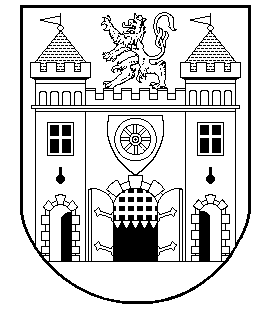 Závěrečné vyúčtování/vypořádání projektu podpořeného z rozpočtu statutárního města Liberec a závěrečná zpráva o realizaci projektu Vyúčtování projektu prostřednictvím této tabulky vyplývá ze smlouvy o poskytnutí dotaceNázev projektu:Název projektu:Příjemce dotace:Příjemce dotace:Číslo smlouvy:Číslo smlouvy:Termín realizace projektu:Termín realizace projektu:Jméno a kontaktní údaje osoby zodpovědné za vyúčtování projektu:Jméno a kontaktní údaje osoby zodpovědné za vyúčtování projektu:  Porovnání plánovaných a skutečně vynaložených výdajů na projekt  Porovnání plánovaných a skutečně vynaložených výdajů na projektCelkové plánované výdaje na projektSkutečně vynaložené výdaje na projektVýše požadované dotaceVýše poskytnuté dotacePředpokládaná výše spolufinancování města v %Skutečná výše spolufinancování města v %Poř. č.číslo účetního dokladudatum vystaveníúčel výdajeČástkaCELKEM: